เอกสารประกอบการเบิก ข้อ 1.1.2 และ 1.1.3  จัดทำบันทึกขออนุมัติใช้เงินและจัดประชุม/อบรมโครงการความเป็นมาด้วยกลุ่มงาน/งาน/........................................... โรงพยาบาล/สำนักงานสาธารณสุขอำเภอ ได้รับอนุมัติโครงการ....................................................................................... ซึ่งจะดำเนินการจัดประชุม/อบรม ในวันที่..........................................สถานที่.............................................กลุ่มเป้าหมายได้ตรวจสอบจากแบบตอบรับแล้ว  จำนวน..............คนข้อเท็จจริงกลุ่มงาน/งาน/ฝ่าย.................................... โรงพยาบาล/สำนักงานสาธารณสุขอำเภอพิจารณาแล้วเห็นว่า............(ผลที่ได้รับจากการจัดอบรม)................เห็นสมควรจัดประชุม/อบรมโครงการฯ ดังกล่าว  โดยค่าใช้จ่ายเบิกจากเงิน................................................................ดังรายละเอียด ดังนี้...............................(ค่าใช้จ่าย)..............................		.....................บาท...............................(ค่าใช้จ่าย)..............................		.....................บาท...............................(ค่าใช้จ่าย)..............................		.....................บาท...............................(ค่าใช้จ่าย)..............................		.....................บาทรวมค่าใช้จ่ายทั้งสิ้น.......................บาท (ตัวอักษร...............................................)ข้อพิจารณา/ข้อเสนอจึงเรียนมาเพื่อโปรดทราบและพิจารณาอนุมัติ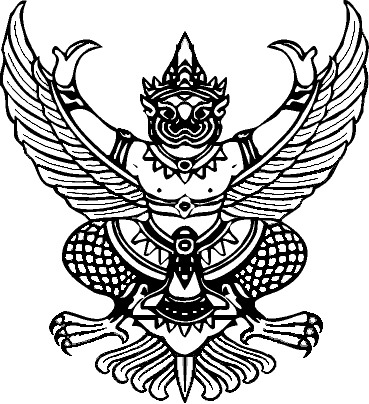 บันทึกข้อความบันทึกข้อความบันทึกข้อความส่วนราชการส่วนราชการส่วนราชการที่ชย ๐๐๓๒.๐๐.../ชย ๐๐๓๒.๐๐.../ชย ๐๐๓๒.๐๐.../ชย ๐๐๓๒.๐๐.../ลงวันที่เรื่องเรื่องขออนุมัติใช้เงินและจัดประชุม/อบรมโครงการขออนุมัติใช้เงินและจัดประชุม/อบรมโครงการขออนุมัติใช้เงินและจัดประชุม/อบรมโครงการขออนุมัติใช้เงินและจัดประชุม/อบรมโครงการขออนุมัติใช้เงินและจัดประชุม/อบรมโครงการขออนุมัติใช้เงินและจัดประชุม/อบรมโครงการเรียนเรียนหัวหน้าหน่วยงาน (ผอ.รพ./สสอ.)หัวหน้าหน่วยงาน (ผอ.รพ./สสอ.)หัวหน้าหน่วยงาน (ผอ.รพ./สสอ.)หัวหน้าหน่วยงาน (ผอ.รพ./สสอ.)หัวหน้าหน่วยงาน (ผอ.รพ./สสอ.)หัวหน้าหน่วยงาน (ผอ.รพ./สสอ.)